                               FAX THIS COMPLETED QUESTIONNAIRE TO: (321) 441-1559 THOROUGHLY complete this questionnaire. We know that it is a lot of writing, but it will help the doctor to better diagnose and provide you the appropriate care.Your appointment is   ___/___/ 2019 @ ____am / pmOUR ADDRESS IS:   Downtown Location:                            801 N. Orange Ave Ste 535, Orlando, FL 32801PHONE:  (407) 644-0101Primary Care Physician (name and address): Address:_________________________________________________________Phone #___________________________Fax #__________________________Personal Information:Name__________________________________ Today’s Date______ Date of Birth ______Age_____       Male_____     Female_____             Right handed_____       Left handed_____Single____        Married____        Divorced____        Separated____        Widowed____Highest Education___________ Occupation /Profession: _______________________Accident Information 			Date of Injury: _________________Type of Case:   Automobile	Fall	Motorcycle	Pedestrian	Other___________________Describe how the accident happened: __________________________________________________________________ __________________________________________________________________________________________________               Were you the Driver? Yes or No Passenger? Yes or No  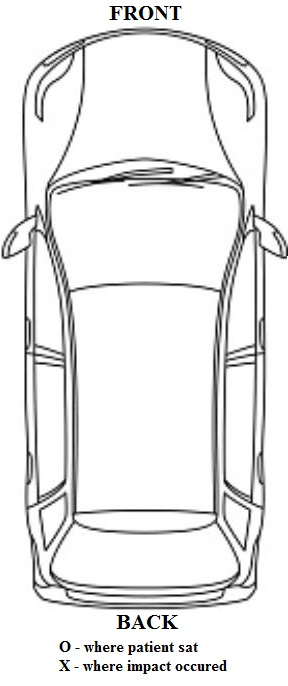 Were you sitting in the front seat or rear seat ?Total Damage to you vehicle $ ____________Year/Make/Model of you vehicle: ___________________________________Was your vehicle? Moving or StoppedSeat Belt: Yes or No  Did your airbags deploy? Yes or No               Where was you vehicle struck? Rear-end or Passenger side or Driver sideDuring Impact:  Did you brace with arms on?                                                Steering Wheel - Dashboard - Seat            Did you brace with legs on? Floor - Brakes                                                                     Was your head? Straight or Turned Right or Turned Left Did you strike any part of your body? Yes or No If yes against what? __________________________________                                                                                             ____________________________________________________________________________________________ Was anyone in the vehicle with you? Yes or No If yes who? __________________________________         _____________________________________________________________After collision:  Did you experience Loss of consciousness?    Yes or No             If so, how many minutes? _____Did you feel:     Stunned    Nervous    Scared    Dizzy    Disoriented    Lightheaded    ConfusedImmediate Symptoms:_________________________________________________________________________Subsequent Symptoms:________________________________________________________________________Were you evaluated by paramedics?  Yes or NoWere you taken to hospital?   Yes or No 	By ambulance?   Yes or NoHospital Treatment?    Yes or No 	Did they do?  X-rays - CT Scans – MRIs 2Pain Assessment: Mark the area(s) where you feel your symptoms/pain /////= Stabbing	0000= Tingling 	XXXX= Burning 	AAAA= Aching TTTT= Throbbing 	SSSS=Shooting 	DDDD=Dull 		NNNN= Numb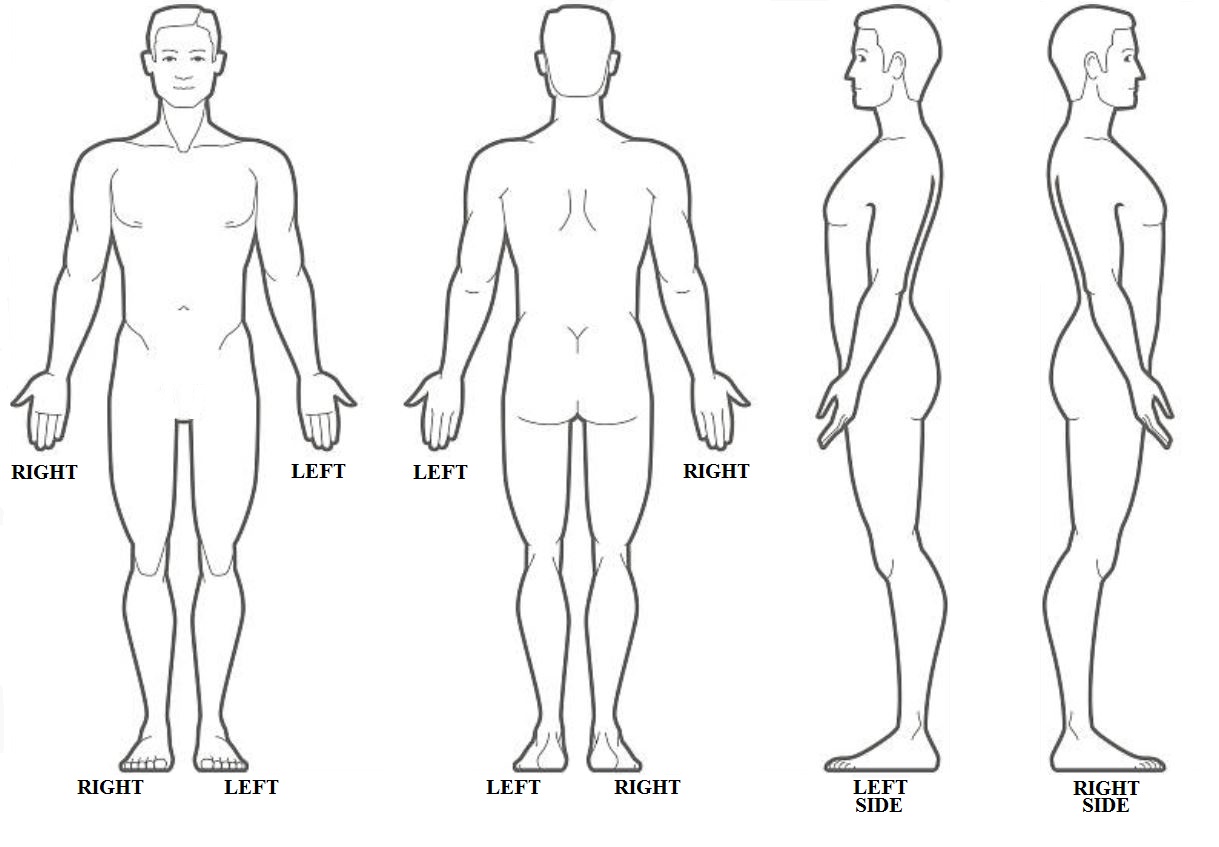 How often do your symptoms affect you?Occasionally___(0-33% of the day)    Frequently___(33-66%)     Constant___(66-100%)What time of the day your pain is most severe or frequent? (average)Wake up by the pain ___, when arrive to work___, by noon___, mid-afternoon___, late in the evening__, when lying down to sleep___, Anytime___, I haven’t noticed___After Hospital Treatment:    	Dr. Name & Specialty:________________________________________________Type of treatment: __________________________________________________Other Treatment: ___________________________________________________Previous treatment for this injury:_____________________________________________________________ _________________________________________________________________________________________MRI, CT, X-rays for this injury:________________________________________________________________3Current Main / Primary ComplaintLocation of your pain: ______________________________________________________Describe pain: ___sharp, ___stabbing, ____dull, ____aching, ____burning, ___throbbingIntensity: (from 1-10, if 10 is like cutting your arm off with no anesthesia) ____________When do you experience the pain worst?  ______________________________________How frequently do you experience the pain? ____________________________________What makes your pain worse? _______________________________________________What makes your pain less? _________________________________________________Anything else? ____________________________________________________________________________________________________________________________________Secondary ComplaintLocation of your pain: ______________________________________________________Describe pain: ___sharp, ___stabbing, ____dull, ____aching, ____burning, ___throbbingIntensity: (from 1-10, if 10 is like cutting your arm off with no anesthesia) ____________When do you experience the pain worst?  ______________________________________How frequently do you experience the pain? ____________________________________What makes your pain worse? _______________________________________________What makes your pain less? _________________________________________________Anything else? ____________________________________________________________________________________________________________________________________Third ComplaintLocation of your pain: ______________________________________________________Describe pain: ___sharp, ___stabbing, ____dull, ____aching, ____burning, ___throbbingIntensity: (from 1-10 , if 10 is like cutting your arm off with no anesthesia ____________When do you experience the pain worst?  ______________________________________How frequently do you experience the pain? ____________________________________What makes your pain worse? _______________________________________________What makes your pain less? _________________________________________________Anything else? ____________________________________________________________4Daily Functions:	Sleeping difficulties?  No/Yes difficulty getting to sleepawakens from paineasily awakens (cannot sleep through the night)early awakening (before expected)awake tired (not rested)	Thirsty frequently?  		   No__    Yes__ (how many glasses a day?___ )         	Appetite greater than usual?    No__    Yes__	Urinate frequently? 		   No__    Yes__  Every __hours	Bowel movements: 		   Daily__    every 2 days__    3-5 days__    6-7 days__ Current Medications: List ALL Medications, if there are more than you can list, bring a separate list with you.       Name of Medication                      Strength (mg)          How Many Per Day?    Were you taking Medication before your Accident?________________________             ___________           ________________     Yes or No      ________________________             ___________           ________________     Yes or No      ________________________             ___________           ________________     Yes or No      ________________________             ___________           ________________     Yes or No      ________________________             ___________           ________________     Yes or No      ________________________             ___________           ________________     Yes or No      ________________________             ___________           ________________     Yes or No      ________________________             ___________           ________________     Yes or No      ________________________             ___________           ________________     Yes or No      ________________________             ___________           ________________     Yes or No      ________________________             ___________           ________________     Yes or No      ________________________             ___________           ________________     Yes or No      ________________________             ___________           ________________     Yes or No      Allergies: _______________________________________________________Habits:  Important!!! These substances have serious adverse side effects if combined with medications, so help the physician to decide what medicine is safe for you!Smoke tobacco: Yes or No. If yes, packs /day? _______, how many years? ______Quit? (Yes or No) When? ______________Drink Coffee / caffeine: No__/Yes__, how many cups/mugs/cans a day______ Drink Alcohol: No__/Yes__. How many glasses liquor or beers a day____ week____                        Drug Use: No__/Yes___, Are you in a methadone program? No__/Yes__Detail type of substance and frequency____________________________________Legal Issues:  Is this work-related: Yes / No       Date of injury: __________Was your supervisor notified?      Yes__ or   No__ Is there any ongoing litigation?     Yes__ or   No__      Have you been awarded/ assessed an IMPAIRMENT or DISABILITY RATING for before? No / Yes, What was the rating percentage? _____-5-REVIEW OF SYSTEMS:Please check ONLY those you had “BEFORE THIS INJURY”____________________________________________________________________________________________________________       	             GENERAL:         □yes   □no   Unexplained changes in weight         □yes   □no   Fever         □yes   □no   Chills         □yes   □no   Night sweats	            NEUROLOGICAL:□yes   □no   Unusual change in voice □yes   □no   Seizures□yes   □no   Loss of consciousness□yes   □no   Memory difficulties □yes   □no   Disorientation □yes   □no   Difficulty with speaking□yes   □no   Difficulty with writing□yes   □no   Difficulty with reading □yes   □no   Dysphagia□yes   □no   Double vision□yes   □no   Loss of vision □yes   □no   Tremors□yes   □no   Difficulty walking □yes   □no   Weakness □yes   □no   Numbness□yes   □no   Changes in sensation □yes   □no   Tingling  	            HEAD:□yes   □no   Headache □yes   □no   History of head contusions □yes   □no   Hearing□yes   □no   Auditory problems □yes   □no   Dizziness □yes   □no   Ear buzzing□yes   □no   Sinus (stuffy nose) □yes   □no   Ear pain□yes   □no   Dental problems□yes   □no   Metal implants□yes   □no   Bleeding gums                  CARDIOLOGY/PULMONARY:□yes   □no   Chest pain□yes   □no   Palpitations□yes   □no   Murmur□yes   □no   Swollen feet legs worse at the end of the                       day. □yes   □no   Cough □yes   □no   Wheezing□yes   □no    Shortness of breath walking up one flight                         Stairs. 	          GASTROINTESTINAL:□yes   □no   Digestion problems □yes   □no   Bloating□yes   □no   Nausea□yes   □no   Heartburn□yes   □no   Vomiting□yes   □no   Constipation □yes   □no   Unexplained diarrhea□yes   □no   Abdominal pain □yes   □no   Sour mouth sensation after sleeping.              GENITAL/URINARY:□yes   □no   Difficulty urinating□yes   □no   Urge urinating□yes   □no   Pain urinating □yes   □no   Painful intercourse□yes   □no   Vaginal secretions □yes   □no   Bladder incontinence □yes   □no   Kidney stones□yes   □no   Kidney infections            MUSCULAR/SKELETAL: □yes   □no   Diffuse muscle aching □yes   □no   Fibromyalgia □yes   □no   Legs or joint swelling □yes   □no   Stiffness □yes   □no   Painful foot sole or arch “first steps in the                        morning”.                  SKIN/HAIR:□yes   □no   Changes in skin moles □yes   □no   Non-healing ulcers □yes   □no   Dry skin □yes   □no   Itching□yes   □no   Nail fungus ENDOCRINE/HEMATOLOGICAL/IMMUNE:□yes   □no   HIV positive □yes   □no   Hepatitis □yes   □no   Fainting □yes   □no   Swollen armpit□yes   □no   Swollen groin glands, □yes   □no   Pale color     □yes   □no   Bleeding disorders □yes   □no   Recurrent infection-6-PAST MEDICAL HISTORY  - UNRELATED TO THIS INJURY !!! - (Only what was prior to this injury)If diagnosed by physician check “X”. if probably, write a “P” Specify when first started, in years (ie. 6 months) Arthritis ________				Osteoarthritis ________Neck pain ________				Heart attack ________Back pain ________   			Angina/ arrhythmias ________       Bleeding or blood clots ________ 		Hypertension /low pressure ________          Cholesterol ________                    		Osteoporosis ________Diabetes ______Type I (   ) or Type II   (   ) 	Osteopenia ________   Depression _______                    		Thyroid problems ________ Gastritis or peptic ulcer disease ______	HIV positive ________Hepatitis ________				Syphilis ________Deep vein thrombosis ________		Other_________________________Is there significant stress at work? Yes__ No___How does this make your pain worse?________________________________________Any Food intolerance or allergy_____________________________________________Imaging Studies (Before this Injury): ____________________________________________________________________________________________________________________________________________________________________________________________________________________________________________________________________________________________Past Surgical History or prolonged hospitalizations you have had in the past:Operation                                Month/Year                     Hospital/City                   Doctor __________________          ______________          __________________     ___________________ __________________          ______________          __________________     ___________________ __________________          ______________          __________________     ___________________Family Medical HistoryFather: alive? Yes__/No__  cause and age died _________________________________If alive, age___ and medical problems________________________________________Mother: alive? Yes__/No__, cause and age died________________________________ if alive, age: _____, diseases ________________________________________________Number of Brothers________Number of Sisters________-7-Functional History:Previous Level: check (‘x”) if you have a problem;	(   ) Walking: independent___, use a cane___/brace____    			(   ) Climbing: upstairs independent?                                    			(   ) Driving: Independent?                                                    		 (   ) Transfers (get up, bed to chair, sitting to standing)        		 (   ) Dressing oneself (shirt, pants, shoelaces)                       		 (   ) Eating/ drinking (cooking)                                             		 (   ) Self care (urinating, defecating,) and personal               		 (   ) Hygiene (bathing, brushing, combing, etc)	           	Social History: I live in a House /Apartment / Other_________How many steps/stairs to your room?________Do you live alone? Yes__ / No__, with whom? _________________________________  If you have a home attendant,  #hours/day_____/_____ Educational Background: (circle you answer)What was your highest level of Schooling?  High school, Technical school, Associates, CollegeDid you have any learning disabilities prior to the accident? Yes / NoWere you ever held or left back a grade in school? Yes / NoHave you had any history of ADHD prior to the accident? Yes / NoDid you have any need for Special Education Classes prior to the accident?? Yes / NoDid you ever require tutoring prior to the accident? Yes / NoOn average what were your grades? A’s, B’s, C’s, D’s, F’sFunctional Work Demands:Current occupation____________________________________________________Primary activities you do at work:  Sitting (   ), standing (   ), kneeling (   ), bending forward (   ) bending backward (   ) rotating the trunk (   ) squatting (    ) reaching (   )What is the maximum weight you can tolerate lifting without provoking pain? ______lbsHow many hours spend sitting? _____ How many hours using the computer? _____How many hours standing? ________Recreational History:Practice Sports or exercise? No__ /Yes__. If yes, how many times a week?____________ What kind of sports? ______________________________________________________I enjoy (movies/ theater / listen music /dancing, racing, etc)_______________________-8-________________________________________________________________________*Complete Boxes Below ONLY if you have had any Prior Motor Vehicle Collisions        with Injuries?-9-BECK Inventory Questionnaire:This group of questions will help your doctor understand how pain has changed your outlook on life.  In each group, pick out one statement that best describes how you have been feeling the past week, including today:1.	0.      I do not feel sad			2.	0.      I have not lost interest in other people	                              1.      I feel sad sometimes 				1.      I am less interested in other people than I am sad all of the time				         I used to be I am so sad/unhappy that I can’t stand it	                2.      I have lost most of my interest in other I have lost all interest in other people		          people3.	0.      I am not particularly discouraged about         4. 	0.      I make decisions about as well as I ever	          the future				 	          couldI feel discouraged about the future			1.      I put off making decisions more than I        I feel I have nothing to look forward to		          used toI feel the future is hopeless and things		2.      I have greater difficulty in making    cannot improve				          decisions than before						3       I can’t make decisions at all anymore       5.	0.     I do not feel like a failure			 6.	0.      I don’t feel I look any worse than I usedI feel I have failed more than the average 	 	         toperson					1.      I am worried that I am looking old orAs I look back on my life, all I see is a lot		         unattractiveof failure					2.      I feel that there are permanent changes inI feel I am a complete failure as a person		         my appearance                                                                                       3      I believe that I look ugly 7.	0.     I get as much satisfaction out of things as      8.	0.      I can work about as well as beforeI used to					1.      It takes an extra effort to get started atI don’t enjoy things like I used to			         doing something	I don’t get real satisfaction out of			2.      I have to push myself very hard to doanything anymore				         anything         I am dissatisfied or bored with 			3.      I can’t do any work at all Everything					9.	0.      I don’t feel particularly guilty		10.	0.      I can sleep as well as usualI feel guilty a good part of the time 		1.      I don’t sleep as well as I used toI feel quite guilty most of the time			2.      I wake up 1-2 hours earlier than usualI feel guilty all of the time			          and find it hard to get back to sleep                                                                                       3      I wake up several hours earlier than I            		          used to & cannot get back to sleep 11.	0.      I don’t feel that I am being punished	12.	0.      I don’t get more tired than usual                1.      I feel I may be being punished			1.      I get tired more easily than I used to                2.      I expect to be punished				2.      I get tired from doing anything                3.      I feel I am being punished			3.      I am too tired to do anything13.	0.      I don’t feel disappointed in myself		14.	0.      I don’t feel that I am worse than              I am disappointed in myself			          Anyone elseI am disgusted with myself			1.      I am critical of myself for myI hate myself					          weaknesses and mistakes2.      I blame myself all of the time for my                                                                                                                        faults                                                                                       3.     I blame myself for everything bad that							          Happens-10-BECK Inventory Questionnaire (Continued):15.	0.      I am not more irritated now than I ever 	16.	 0.      I haven’t lost much weight, if any, lately	I get annoyed to irritated more easily		 1.      I have lost more than 5 pounds than I used to					 2.      I have lost more than 10 pounds	I feel irritated all of the time now			 3.      I have lost more than 15 poundsI don’t get irritated at all by things that	                          used to irritate me17.	0.      I don’t have thoughts of killing myself	18.	0.      I am more worried about my health than 1.      I have thoughts of killing myself, but I         		         usual		         would not carry them out			1.      I am worried about my physical problems	2.      I would like to kill myself			         such as aches and pains, upset stomach,3.      I would kill myself if I had the chance		         constipation.2.      I am very worried about my physical          Problems and it’s hard to think of much else                                                                                 3.     I am so worried about my physical          problems that I can’t think of much else19.	0.      I don’t cry anymore than usual		20.	0.     I have not noticed any recent change in my1.      I cry more than I used to			        interest in sex  I cry all of the time now				1.      I am less interested in sex I used to be able to cry, but now I can’t		2.      I am much less interested in sex         cry even though I want to			3.      I have lost interest in sex completely   21.	0.      My appetite is not worse than usual	My appetite is not as good as it used			        to beMy appetite is much worse now				I have no appetite at all					    OFFICE USE ONLY						11-16 ml  __________________							17-26 MO__________________						>26s         __________________11          Neurobehavioral Symptom Inventory (NSI)Name: ____________________________________________________________Date: ___________________________Please rate the following symptoms to how much they have disturbed you IN THE LAST TWO WEEKS. Rate each symptom from 0 to 4, as based on the following definitions.0 = None – Rarely if ever present; not a problem at all.1 = Mild – Occasionally present, but it does not disrupt my activities; I can usually continue what I’m doing and it                     does not concern me.2= Moderate – Often present, occasionally disrupts my activities; I can usually continue what I’m doing with some              effort; I feel somewhat concerned.3= Severe – Frequently present and disrupts activities; I can only do things that are fairly simple or take little effort;         I feel I need help.4= Very Severe- Almost always present and I have been unable to perform at work, school or home due to this problem;   I probably cannot function without help.Vestibular Total:Somatosensory Total:Cognitive Total:Affective Total:									-12-			TOTAL: _____________Directions to Downtown location:When traveling west on I-4: Exit Ivanhoe Blvd, at the bottom of the offramp turn left (east) onto Lakeview.  Stay in the far right lane on Lakeview as it turns to the right, it will become Orange Avenue.  The Sixth Street on your left will be Park Lake, Turn Left.  The second driveway on your left is the driveway to the parking garage for the 801 building.  Drive up to the 4th floor and turn right at the elevator, our reserved spots are straight ahead marked MD Diagnostics.When traveling east on I-4:	Exit the Amelia street exit.  Stay in the middle lane and continue straight onto Garland Avenue.  After you pass through Colonial, continue straight for approx. 2 blocks. Turn right onto Marks street and another right on Orange Ave. Merge to the far left lane, 2 streets on your left will be Park Lake, Turn Left (See red arrow on map below).  The second driveway on your left is the driveway to the parking garage for the 801 building.  Drive up to the 4th floor and turn right at the elevator, our reserved spots are straight ahead marked MD Diagnostics.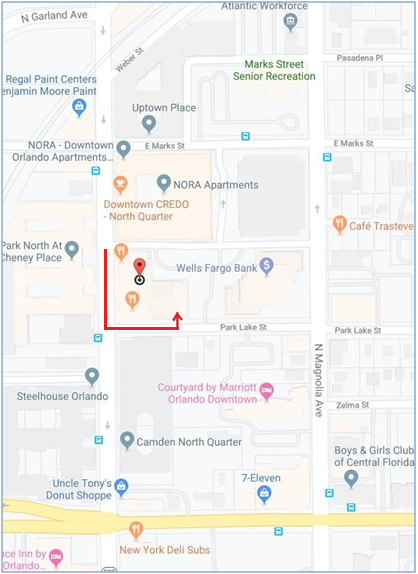 13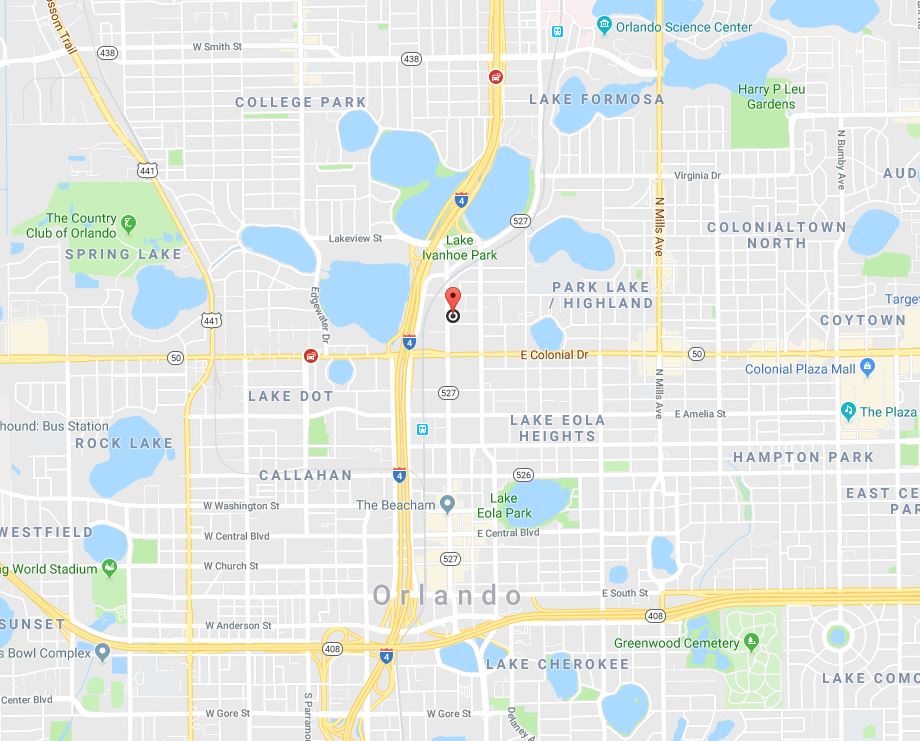 NumberSymptom DescriptionSymptom Description1Feeling dizzy0         1         2         3         42Loss of balance0         1         2         3         43Poor coordination, clumsy0         1         2         3         4NumberSymptom DescriptionSymptom Description4Headaches0         1         2         3         45Nausea0         1         2         3         46Vision problems, blurring, trouble seeing0         1         2         3         47Sensitivity to light0         1         2         3         48Hearing difficulty0         1         2         3         49Sensitivity to noise0         1         2         3         410Numbness or tingling on parts of my body0         1         2         3         411Change in taste and/or smell0         1         2         3         4NumberSymptom DescriptionSymptom Description12Loss of appetite or increased appetite0         1         2         3         413Poor concentration, can’t pay attention, easily distracted0         1         2         3         414Forgetfulness, can’t remember things0         1         2         3         415Difficulty making decisions0         1         2         3         416Slowed thinking, difficulty getting organized, can’t find things0         1         2         3         4NumberSymptom DescriptionSymptom Description17Fatigue, loss of energy, getting tired easily0         1         2         3         418Difficulty falling asleep or staying asleep0         1         2         3         419Feeling anxious or tense0         1         2         3         420Feeling depressed or sad0         1         2         3         421Irritability, easily annoyed0         1         2         3         422Poor frustration tolerance, feeling easily overwhelmed by things0         1         2         3         4